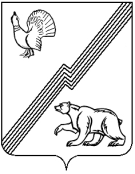 АДМИНИСТРАЦИЯ ГОРОДА ЮГОРСКАХанты-Мансийского автономного округа – Югры ПОСТАНОВЛЕНИЕот_26 декабря 2013   									        № 4255  О внесении изменений в постановление администрации города Югорска от 22.09.2011 № 1997 В соответствии с  постановлением администрации города Югорска от 26.12.2012                     № 3442 «Об утверждении базового перечня муниципальных услуг (работ)»:1. Внести в постановление администрации города Югорска от 22.09.2011 №1997                   «О стандарте качества предоставления муниципальной услуги в сфере физической культуры               и спорта «Дополнительное образование в образовательных учреждениях дополнительного образования детей физкультурно-спортивной направленности»  следующие изменения:1.1. В заголовке постановления, пункте 1, приложении к постановлению слова  «Дополнительное образование в образовательных учреждениях дополнительного образования детей физкультурно-спортивной направленности» заменить словами «Реализация дополнительных общеобразовательных  программ для детей в учреждениях дополнительного образования». 1.2. В  приложении: 1.2.1. Раздел 6 изложить в следующей редакции: «6. Перечень нормативных правовых актов, регламентирующих предоставление услуги6.1. Конституция Российской Федерации (принята всенародным голосованием 12.12.1993).6.2. Конвенция о правах ребенка, одобрена Генеральной Ассамблеей ООН 20.11.1989. 6.3. Федеральный закон  от 06.10.2003 № 131-ФЗ «Об общих принципах организации местного самоуправления в Российской Федерации».6.4. Федерации закон от 29.12.2012 № 273-ФЗ «Об образовании в Российской Федерации».6.5. Федеральный закон от 07.02.1992 № 2300-1 «О защите прав потребителей».6.6. Федеральный закон от 24.07.1998 № 124-ФЗ «Об основных гарантиях прав ребенка    в Российской Федерации».6.7. Федеральный закон от 24.11.1995 № 181-ФЗ «О социальной защите инвалидов                   в Российской Федерации».6.8. Федеральный закон от 30.03.1999 № 52-ФЗ «О санитарно-эпидемиологическом благополучии населения».6.9. Федеральный закон от 04.12.2007 № 329-ФЗ «О физической культуре и спорте            в Российской Федерации».6.10. Федеральный закон от 24.06.1999 № 120-ФЗ «Об основах системы профилактики безнадзорности и правонарушений несовершеннолетних».6.11. Федеральный закон от 02.05.2006 № 59 – ФЗ «О порядке рассмотрения обращений  граждан Российской  Федерации». 6.12. Постановление Главного государственного санитарного врача Российской Федерации от 03.04.2003 № 27 «О введении в действие санитарно-эпидемиологических правил и нормативов СанПиН 2.4.4.1251-03».6.13. Закон Ханты-Мансийского автономного округа – Югры от 01.07. 2013 № 68 – оз «Об образовании в Ханты-Мансийском автономном округе – Югре».6.14. Закон Ханты-Мансийского автономного округа – Югры от 22.06. 2000 № 56 – оз «Об экологическом образовании, просвещении и формировании экологической культуры                  в Ханты-Мансийском автономном округе – Югре».6.15. Закон Ханты-Мансийского автономного округа – Югры от 16.10.2006 № 104-оз                 «О государственно-общественном управлении в сфере дополнительного образования детей, общего и профессионального образования Ханты-Мансийского автономного округа – Югры».6.16. Устав города Югорска.».1.2.2. Пункт 7.13 раздела 7 изложить в следующей редакции:«7.13. Реализация дополнительных общеразвивающих программ для детей самостоятельно разрабатываемых, принимаемых и реализуемых в учреждениях дополнительного образования физкультурно-спортивной направленности.Предоставление муниципальных услуг в электронном виде в соответствии                               с законодательством Российской Федерации и муниципальными правовыми актами.Обеспечение условий оказания муниципальной услуги:- содержание территорий, зданий и помещений  образовательных  учреждений;- оснащение образовательных учреждений мебелью, оборудованием, учебными наглядными пособиями и другими средствами обучения;- обеспечение безопасности учащихся во время оказания услуги (охрана общественного порядка, обеспечение пожарной безопасности и др.);- проведение мероприятий (городских соревнований и других мероприятий по спортивным направлениям и организация участия учащихся  в  российских и региональных,              а также других мероприятиях различного уровня по  спортивным направлениям). Предоставление сопутствующих услуг:- доступ к информационным образовательным ресурсам (библиотека и др.);- организация охраны здоровья учащихся (за исключением оказания первичной медико-санитарной помощи, прохождения периодических медицинских осмотров и диспансеризации).».2. Опубликовать постановление в газете «Югорский вестник» и разместить                              на официальном сайте администрации города Югорска.3. Настоящее постановление вступает в силу после его официального опубликования               в газете «Югорский вестник».4. Контроль за выполнением постановления возложить на начальника управления                  по физической культуре, спорту, работе с детьми и молодежью  администрации города Югорска В.М. Бурматова.Исполняющий обязанностиглавы администрации города Югорска                                                                         С.Д. Голин